CHƯƠNG TRÌNH ĐÀO TẠO TRÌNH ĐỘ THẠC SĨ THEO ĐỊNH HƯỚNG ỨNG DỤNG(Ban hành kèm theo Quyết định số                        ngày     tháng    năm          củaHiệu trưởng Trường Đại học Kinh tế)Mục tiêu đào tạoMục tiêu chungChương trình đào tạo thạc sĩ ngành Quản lý kinh tế ứng dụng hướng đến việc cung cấp cho người học có được những kiến thức và kỹ năng nhằm nâng cao năng lực quản lý kinh tế ứng dụng vào thực tiễn trong công tác hoạch định, tổ chức, điều hành và kiểm tra, kiểm soát các hoạt động kinh tế của quốc gia, vùng, địa phương, của các ngành, các lĩnh vực, các tổ chức trong nền kinh tế; Có khả năng tổ chức thực thi, ứng dụng các chính sách quản lý kinh tế ở các cấp; Có năng lực làm việc độc lập, sáng tạo và có năng lực giải quyết những vấn đề thực tiễn thuộc chuyên ngành Quản lý kinh tế; Có đạo đức nghề nghiệp, khả năng cần thiết cho mục tiêu học tập suốt đời và khả năng cống hiến cho xã hội.Chuẩn đầu raThạc sĩ ngành Quản lý kinh tế ứng dụng khi tốt nghiệp có các năng lực sau:Kiến thứcKỹ năng Về đạo đức nghề nghiệpCơ hội việc làmHọc viên ra trường có đủ năng lực để đảm nhiệm các vị trí công tác với tư cách là nhà lãnh đạo, nhà quản lý tại các cơ quan quản lý nhà nước các cấp, bộ, ngành, địa phương, các tổ chức và doanh nghiệp trong và ngoài nước.Thời gian và hình thức đào tạo- Thời gian đào tạo: 2 năm. - Hình thức đào tạo: Tập trung không liên tục.Khối lượng kiến thức: 60 tín chỉ.Đối tượng tuyển sinh và môn thi tuyển sinh	Về văn bằng- Danh mục các ngành đúng và phù hợp:+ Các nhóm ngành thuộc nhóm Quản trị - Quản lý gồm: Quản lý kinh tế; Chính sách công; Khoa học quản lý; Quản trị nhân lực; Quản trị văn phòng; Hệ thống thông tin quản lý; Quản lý công nghiệp; Quản lý khoa học và công nghệ...- Danh mục các ngành gần:+ Các ngành thuộc nhóm Kinh tế học, gồm: Kinh tế học, Kinh tế công nghiệp, Kinh tế nông nghiệp, Kinh tế đầu tư, Kinh tế phát triển, Kinh tế và quản lý công, Kinh tế quốc tế, Kinh tế thủy sản, Kinh tế xây dựng, Kinh tế giao thông, Kinh tế bưu chính viễn thông, Kinh tế vận tải biển, Thống kê kinh tế xã hội, Kinh tế chính trị...;+ Các ngành thuộc nhóm Kinh doanh, gồm: Quản trị kinh doanh; Quản trị dịch vụ du lịch và lữ hành; Quản trị khách sạn; Quản trị nhà hàng và dịch vụ ăn uống; Marketing; Bất động sản; Kinh doanh quốc tế; Kinh doanh thương mại...;+ Các ngành thuộc nhóm Tài chính - Ngân hàng - Bảo hiểm: Tài chính - Ngân hàng, Tài chính tín dụng, Tài chính doanh nghiệp, Bảo hiểm;+ Các ngành thuộc nhóm Kế toán - Kiểm toán: Kế toán và Kiểm toán;+ Các ngành thuộc nhóm Thống kê, Tin học quản lý...- Danh mục các ngành khác:+ Các ngành thuộc nhóm Luật, Quản lý đất đai, Xã hội học, Toán;+ Các ngành thuộc nhóm Nông - Lâm – Ngư;+ Tất cả các ngành khác với các ngành đúng và ngành gần nêu trên.Về thâm niênThí sinh có bằng tốt nghiệp Đại học ngành đúng và phù hợp, thí sinh có bằng Đại học ngành gần (xác định ở mục 4.1) nếu đã học bổ sung kiến thức theo quy định thì không yêu cầu kinh nghiệm công tác chuyên môn.Bổ sung kiến thức trước khi thi tuyển- Thí sinh thuộc nhóm ngành đúng và phù hợp, không cần học bổ sung.- Thí sinh thuộc nhóm ngành gần, phải học bổ sung các học phần theo bảng 1.Bảng 1: Các học phần bổ sung cho thí sinh thuộc nhóm chuyên ngành gần.- Thí sinh thuộc nhóm ngành khác, phải học bổ sung các học phần theo bảng 2.Bảng 2: Các học phần bổ sung cho thí sinh thuộc nhóm chuyên ngành khácQui trình đào tạo:	Hình thức tín chỉ.Thang điểm: 		Theo quy chế đào tạo theo hệ thống tín chỉ.Tổng khối lượng kiến thức toàn khóa: 60 tín chỉNội dung chương trình	8.1. Kiến thức chung8.2. Kiến thức cơ sở và chuyên ngành8.2.1. Học phần bắt buộc8.2.2. Học phần tự chọn Chọn ít nhất 18 tín chỉ trong các học phần tự chọn sau:8.2.3. Luận văn tốt nghiệp Ma trận mối quan hệ giữa chuẩn đầu ra và các học phầnCác chương trình đào tạo (đã được kiểm định) được tham khảo	HỘI ĐỒNG	XÂY DỰNG CHƯƠNG TRÌNH ĐÀO TẠO	CHỦ TỊCH HỘI ĐỒNGĐẠI HỌC ĐÀ NẴNGCỘNG HÒA XÃ HỘI CHỦ NGHĨA VIỆT NAMTRƯỜNG ĐẠI HỌC KINH TẾ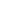 Độc lập - Tự do - Hạnh phúc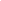 Đà Nẵng, ngày         tháng        năm         Trình độ đào tạo:THẠC SĨNgành:QUẢN LÝ KINH TẾMã ngành:60.34.04.10Tên ngành (Tiếng Anh):ECONOMIC MANAGEMENTTên chuyên ngành:Quản lý kinh tếTên chuyên ngành (Tiếng Anh):Economic ManagementMã chuyên ngành:60.34.04.10.01Hình thức đào tạo:Tập trung không liên tụcTTMã CĐR chuyên ngànhTên chuẩn đầu ra về kiến thức cơ bản1CĐR1Nắm vững những kiến thức và nâng cao năng lực chuyên môn về khoa học quản lý nói chung và quản lý kinh tế nói riêng.2CĐR2Am hiểu các qui luật chung và đặc điểm riêng của các lĩnh vực kinh tế liên quan để ứng dụng trong hoạt động nghề nghiệp của học viên.3CĐR3Có kiến thức và năng lực về quản lý, lãnh đạo ở quy mô một tổ chức kinh tế cũng như quy mô quản lý cấp quốc gia, tỉnh, huyện. 4CĐR4Có tư duy và năng lực tổ chức triển khai thực hiện các chính sách trong hoạt động quản lý kinh tế. 5CĐR5Nâng cao năng lực chuyên môn, có năng lực khám phá và ứng dụng kiến thức mới vào thực tiễn trong công tác quản lý kinh tế.TTMã CĐR chuyên ngànhTên chuẩn đầu ra về kỹ năng cơ bản1CĐR6Có kỹ năng phát hiện, đánh giá được các vấn đề thực tiễn về quản lý kinh tế, ứng dụng lý thuyết vào thực tiễn và thực thi chính sách quản lý kinh tế.2CĐR7Có kỹ năng tư duy và giải quyết các vấn đề thực tiễn về quản lý kinh tế, tổ chức, điều hành công tác quản lý nhằm hoàn thành tốt các mục tiêu quản lý.3CĐR8Có kỹ năng phân tích và ra quyết định quản lý, lãnh đạo trong các tổ chức kinh tế, cơ quan quản lý từ cấp trung ương đến địa phương. Có kỹ năng tốt trong làm việc nhóm, giao tiếp, xử lý tình huống và đàm phán.4CĐR9Có kỹ năng đọc hiểu, viết và giao tiếp bằng tiếng Anh theo chuẩn B1 Châu Âu.TTMã CĐR chuyên ngànhTên chuẩn đầu ra về đạo đức nghề nghiệp1CĐR10Tuân thủ quy định của pháp luật: Nhận thức đúng đắn và gương mẫu, thực hiện các hành vi phù hợp với qui định của pháp luật.2CĐR11Tuân thủ đạo đức nghề nghiệp: Yêu thích và tâm huyết với nghề nghiệp, trung thực, tự chủ, sáng tạo, có tinh thần trách nhiệm trong công việc, ý thức kỷ luật cao.3CĐR12Tinh thần phục vụ cộng đồng: Nuôi dưỡng khát vọng cống hiến, vươn lên và tinh thần phục vụ cộng đồng. Hành vi theo đúng chuẩn mực xã hội, vì lợi ích quốc gia và cộng đồng.STTMôn họcSố TC1Kinh tế vĩ mô32Kinh tế phát triển33Quản lý nhà nước về kinh tế3Tổng cộng9STTMôn họcSố TC1Kinh tế vĩ mô32Kinh tế phát triển33Quản lý nhà nước về kinh tế34Kinh tế công3Tổng cộng12TTMã học phầnTên học phầnSố tín chỉTTMã học phầnTên học phầnSố tín chỉ01SMT5001Triết học 4Tổng4STTMã môn họcTên môn họcSố tín chỉ02ECO5005Kinh tế học vĩ mô (Macroeconomics)303MGT5002Kinh tế học vi mô (Microeconomics)304MGT5010Quản trị học (Management)305MGT5003Lãnh đạo (Leadership)306RMD5003Phương pháp nghiên cứu khoa học trong kinh tế207FIN5005Tài chính công (Public finance)308ECO5004Kinh tế Đầu tư (Investment economics)309ECO5013Quản lý nhà nước về kinh tế (Economic governance)3Tổng 23STTMã môn họcTên môn họcSố tín chỉ10ECO5009Kinh tế phát triển (Development economics)311ECO5011Phân tích chi phí–lợi ích (Cost–benefit analysis)312ECO5001Chính sách công (Public policy)313MGT5006Quản trị chiến lược (Strategic management)314STA5004Thống kê kinh tế (Economic statistics)315MGT5009Quản trị dự án (Project management)316MGT5012Quản trị sản xuất317HRM5002Quản trị nguồn nhân lực (Human resource management) 318ECO5008Kinh tế nông nghiệp (Agricultural economics)319ECO5010Kinh tế vùng (Regional economics)3Tổng18TTMã học phầnTên học phầnSố tín chỉTTMã học phầnTên học phầnSố tín chỉ20Luận văn tốt nghiệp15Tổng15TTTên học phầnSố TCCĐR1CĐR2CĐR3CĐR 4CĐR 5CĐR6CĐR7CĐR8CĐR9C Đ R 10C ĐR 11C Đ R  121Triết học 4LHLLLHLLLLLH2Kinh tế học vĩ mô3HLSHHLSHLLLH3Kinh tế học vi mô3HLSHHLSHLLLH4Quản trị học3SSHHSSSLHLSH5Lãnh đạo3HSHLHSSHSLLH6Phương pháp NCKH trong kinh tế2LHLLLHSHSSSH7Kinh tế phát triển3HSLHHSSSLLSH8Quản lý nhà nước về kinh tế3SHHSSHLLLLLH9Chính sách công3HHLHHHSHLSSH10Quản trị chiến lược3LHLSLHSHSLLH11Kinh tế nông nghiệp3SHSSSHHLSLSH12Quản trị sản xuất3SSLSSSHLSSLH13Quản trị nguồn nhân lực3SSLSSSHLSLSH14Tài chính công  3HHLHHHSHLSSH15Kinh tế đầu tư 3SHHSSHHLSSLH16Quản trị dự án3SSHHSSSSLLLH17Phân tích chi phí - lợi ích3SHSLSHLLLLSH18Thống kê kinh tế3SHLHSHSHSLSH19Kinh tế vùng 3SHHSSHHLSLSH20Luận văn tốt nghiệp15HHHHHHHHHHHHTTTên chương trình – Trường (Tiếng Việt hoặc Tiếng Anh)Địa chỉ website tham chiếu (nếu có)1Đại học Kinh tế Quốc dân Hà Nội http://www.neu.edu.vn/ViewDaoTao.aspx?ID=36 2Đại học Kinh tế - TP HCMhttp://www.fde.ueh.edu.vn/index.php/dao-tao/sample-sites/kinh-t-hc-23Đại học Quốc gia Hà Nội - Trường Đại học Kinh Tếhttp://ueb.vnu.edu.vn/Sub/13/newsdetail/hchuan/111524University of Queenlandhttps://www.uq.edu.au/study/program_list.html?acad_prog=20295The University of Nottinghamhttp://www.nottingham.ac.uk/ugstudy/undergraduateprospectus.aspx6University of Edinburghhttp://www.ed.ac.uk/studying/undergraduate